February 2024 NewsletterNext MeetingFebruary 20, 2024, 6:30PMBowl or Platter in 20 MinutesPeter WelchIn-house Demonstration and Zoom MeetingCome join us in person at the Crimora Community Center or attend the Interactive Remote Demonstration Zoom Meeting.Join Zoom Meeting
https://us02web.zoom.us/j/87119518658?pwd=cndUNzMybHp2akJHc3U5MWJDNzhiZz09You can always find the Zoom link on our website:  https://centralvawoodturners.org/next-meeting/6:00 – 6:30 PM Eastern time – Social time for participants and set-up
6:30 – 7:00 PM Eastern time – Club business meeting, show & tell, etc.
7:00 – 9:00 PM Eastern time – Demonstration
9:00 – Meeting conclusion and clean-up.The Program Team is always soliciting ideas/suggestions for demonstrations.  Please contact Tom Hanson. We are looking for members who are willing to give a in-person demonstration in the fourth quarter. Please let Joel know if you are interested or willing.Please check out the meeting plans on the website Calendar page.Next Skill Center SessionSkill Center and Mentoring Sessions will be held on the 2nd Saturday of each month from 9AM-Noon. The Club Store will be open at this time. New and prospective members are always welcome. Please contact Jim Oates (Woodturning Skills Center Coordinator) if you have a specific request.New!  Drop-In Saturday Skills Center SessionFirst Session: March 23 9:00-12:00Members can now use the Skill Center on the 4th Saturday of each month from 9AM until 12:00 PM.  Jeff Corwin and Alan Driver have organized an additional Saturday where members can utilize our Skill Center for projects or instruction. Members of all levels of turning skill are invited to work on challenges or get help with specific projects or techniques working with members of CVW’s mentoring and instruction team.The session will be on the 4th Saturday of each month form 9 AM and run until 12:00 PM. Two email reminders will be sent out before each Drop-In Saturday, and members will be encouraged to let Allen and Jeff know if they have projects or learning goals that they would like to have addressed in the upcoming session. New!  Shenandoah Valley Arts CenterDennis Hippen has created an opportunity for the Club to sell items in the Shenandoah Valley Arts Center at 126 S Wayne Ave in Waynesboro. All woodworking items are welcome for donation from club members including bowls, spindle work (including pens) and flat work (e.g. cutting boards). Please use the box in the back room for donations. The Center will provide a display stand and manage the sales.  Our member Marc Steck will be the primary liaison. This is a great opportunity for the Club to earn funds to offset the increasing costs of demonstrations and to keep our dues low. SVAC gift shop price points are $40-80 range and do sell items that are $150+Cheese ShopWe are need of more items for the Cheese Shop. Please consider items other than bowls. Boxes, vases, and unusual items sell well, plus provide a variety for customers to consider buying.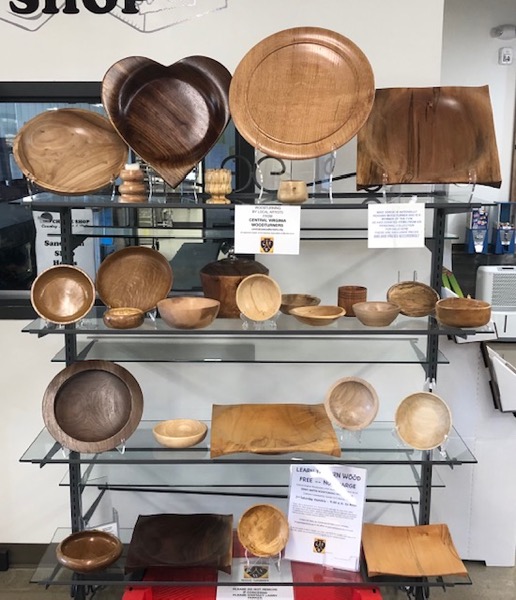 Please items to the Skills Center when it is open and leave them in the yellow tote located in the lathe area. Please to not take them to The Cheese Shop yourself so we can manage inventory. Donnie Maupin is the Cheese Chip liaison for 2022.If you haven’t visited The Cheese Shop, please do so to see what we offer. Feel free to straighten the display if it seems in disorder. If there are easels without items on them, you can place them in the tote under the shelf. While you’re there, feel free to introduce yourself to the manager, Todd Anderson, and thank him for working with club. He is an Honorary Member and is great work with. This is your club so feel free to make suggestions on the display as well.Thank you for all your help in making The Cheese Shop a successful source of income for the Central Virginia Woodturners.Note:  Donnie is stepping down as Liaison and we need someone to take his role.Beads of CourageWe have an outlet for our Beads of Courage bowls!  We have a courier (Bill Hemminger) to the Pittsburgh Children’s Hospital, and they are very glad to get our bowls. Keep em’ coming!  We have a box in the back room and plenty of beads for inserts.Quote(s) of the MonthCourtesy of Mike SorgeWhen love and skill work together, expect a masterpiece. ~ John RuskinWithout craftsmanship, inspiration is a mere reed shaken in the wind. ~ Johannes BrahmsTurners’ CornerMars and Bobbie Champaign are celebrating their 78th wedding anniversary.  He is 100 years old, and she is 101!  See the WHSV interview and videoJim Oates and Mike Sorge participated in this year’s annual Woodcraft Woodturning Competition and Exhibition. Jim Oates’ outstanding lidded bowl with excellent hand engraving entitled “Never Give UP” was a beauty. Mike entered two items (a Blossom Vessel and a Triple Diamond Pagoda - see photosbelow ) in the “Open Form” category and was awarded 1st Place. Many thanks to Eva Tashjian-Brown for picking up our items at the end of the Woodcraft event and bringing them back to our neck of the woods! Eva indicated the scope and depth of this year’s entries were impressive.  Hopefully, next year more CVW members will enter items for this annual event.Blossom Vessel and a Triple Diamond Pagoda
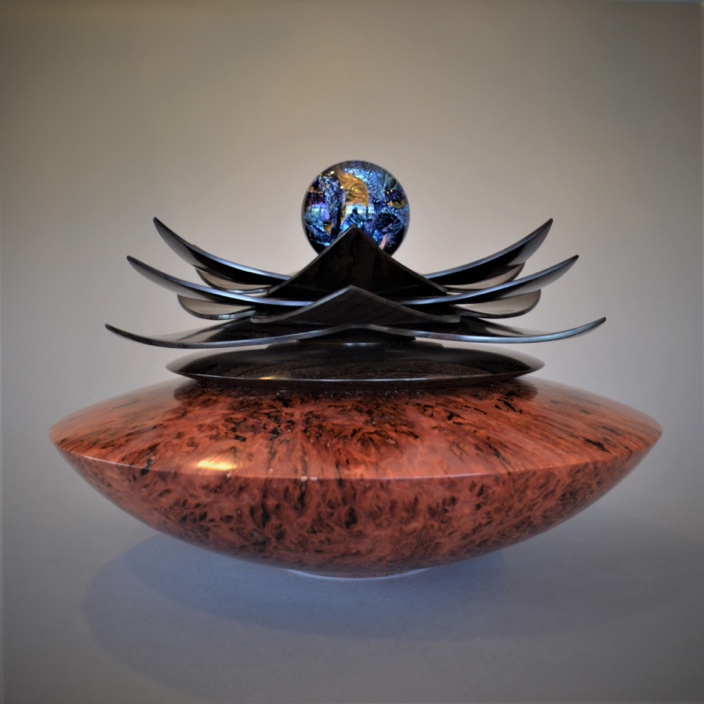 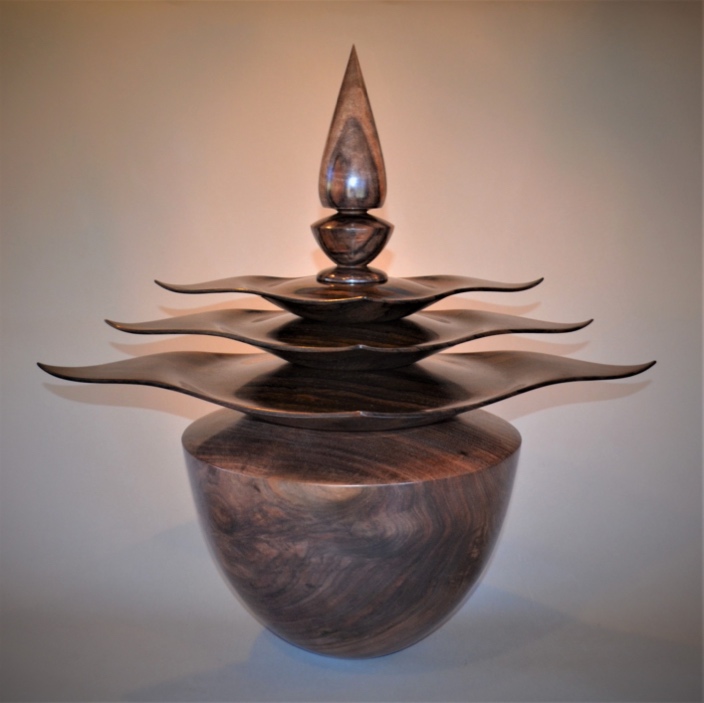 Show and TellOur primary way to share Show-and-Tell items is at the monthly meetings.  Here all members get a chance to share their work, solicit suggestions as well as creative criticism and learn something new.  The newsletter is also a way to share your creations, but this medium is missing the interactive element.  Please bring your work to the meetings to start a discussion!  If you have photographs for the Newsletter, please send to norm.dallura@gmail.com.Show and TellOur primary way to share Show-and-Tell items is at the monthly meetings.  Here all members get a chance to share their work, solicit suggestions as well as creative criticism and learn something new.  The newsletter is also a way to share your creations, but this medium is missing the interactive element.  Please bring your work to the meetings to start a discussion!  If you have photographs for the Newsletter, please send to norm.dallura@gmail.com.Mike Sorge23.5" Australian York Gum Burl Manta Ray Box with Wenge Manta Lid on Wenge pedestal base.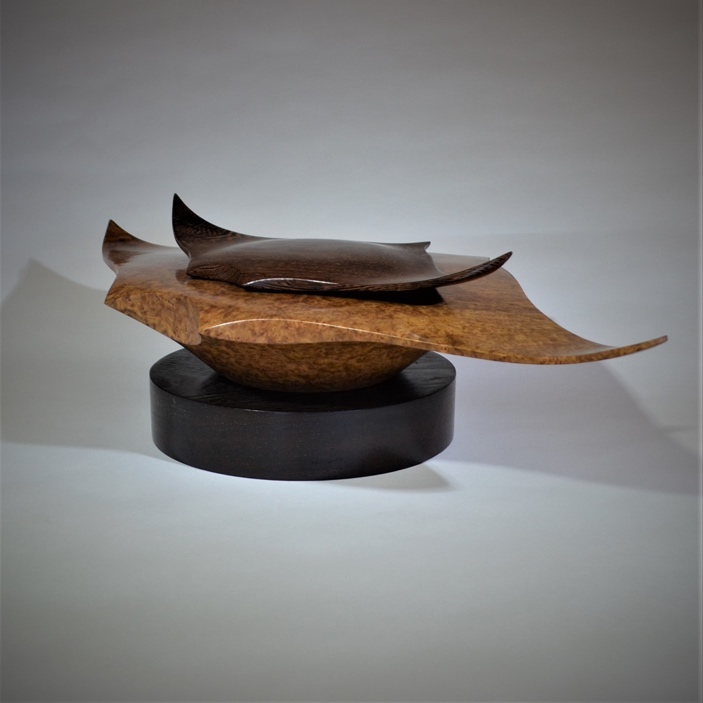 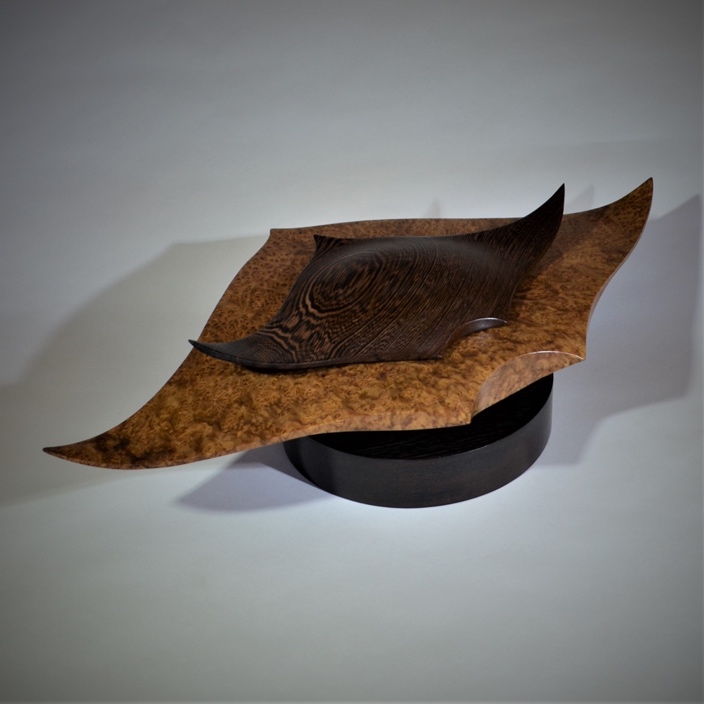 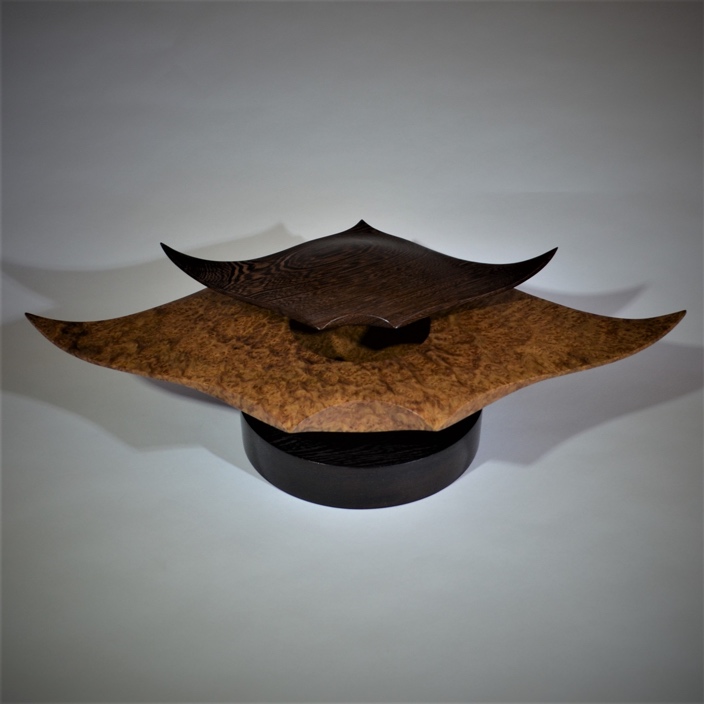 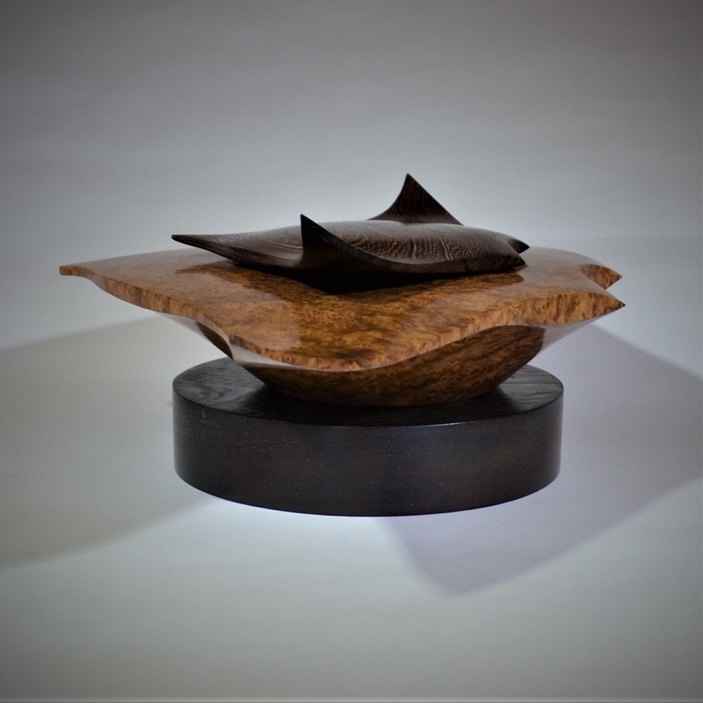 Mike SorgeContemporary Triple Diamond Pagoda - Jarrah Burl Vessel (base) with 3 Wenge Diamond Boxes & Finial  
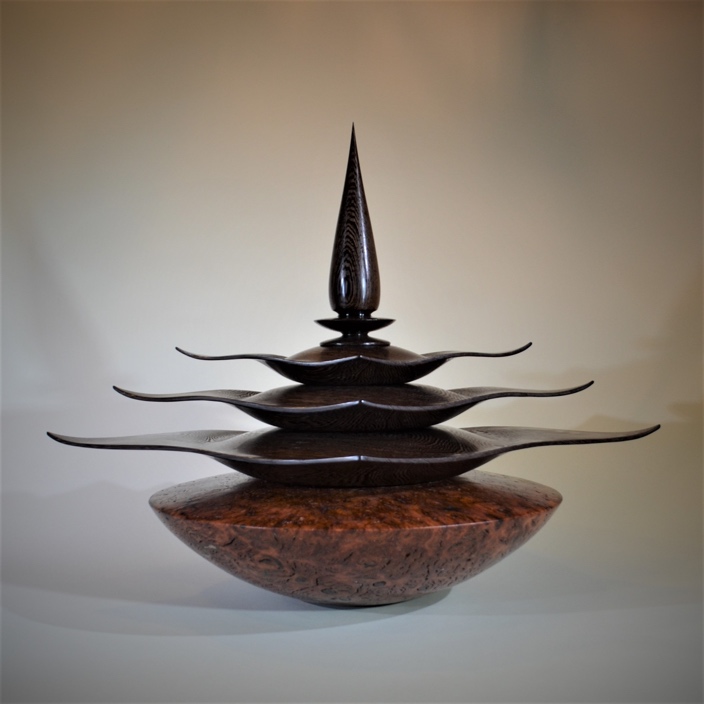 Lidded Box & Vessel – Black Walnut & Spalted Sugar Maple & Walnut
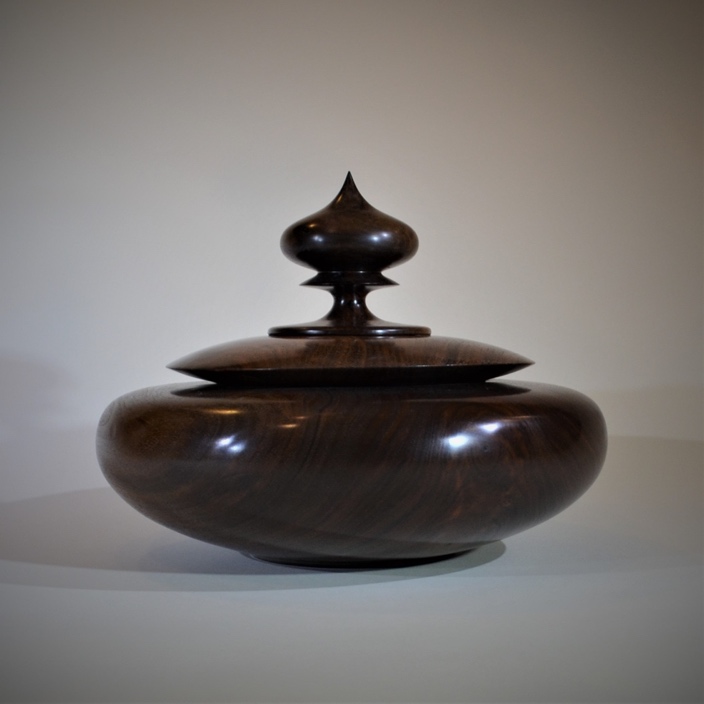 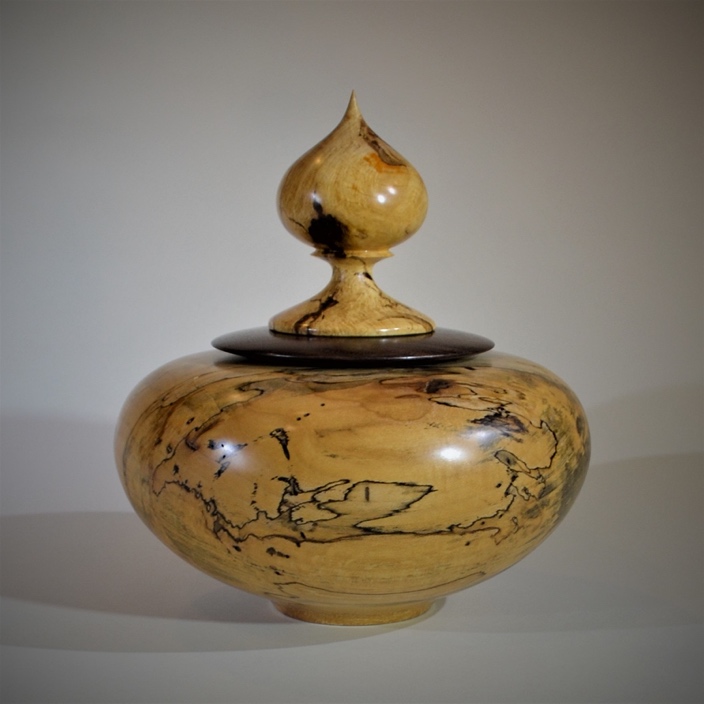 Scott CassellSmall lidded box for a co-worker to use as an urn for dog once he goes across the rainbow bridge.  The dog has a terminal blood disease.Spalted birch (I think) w/ a bloodwood finial for the handle.  Tight fitting lid!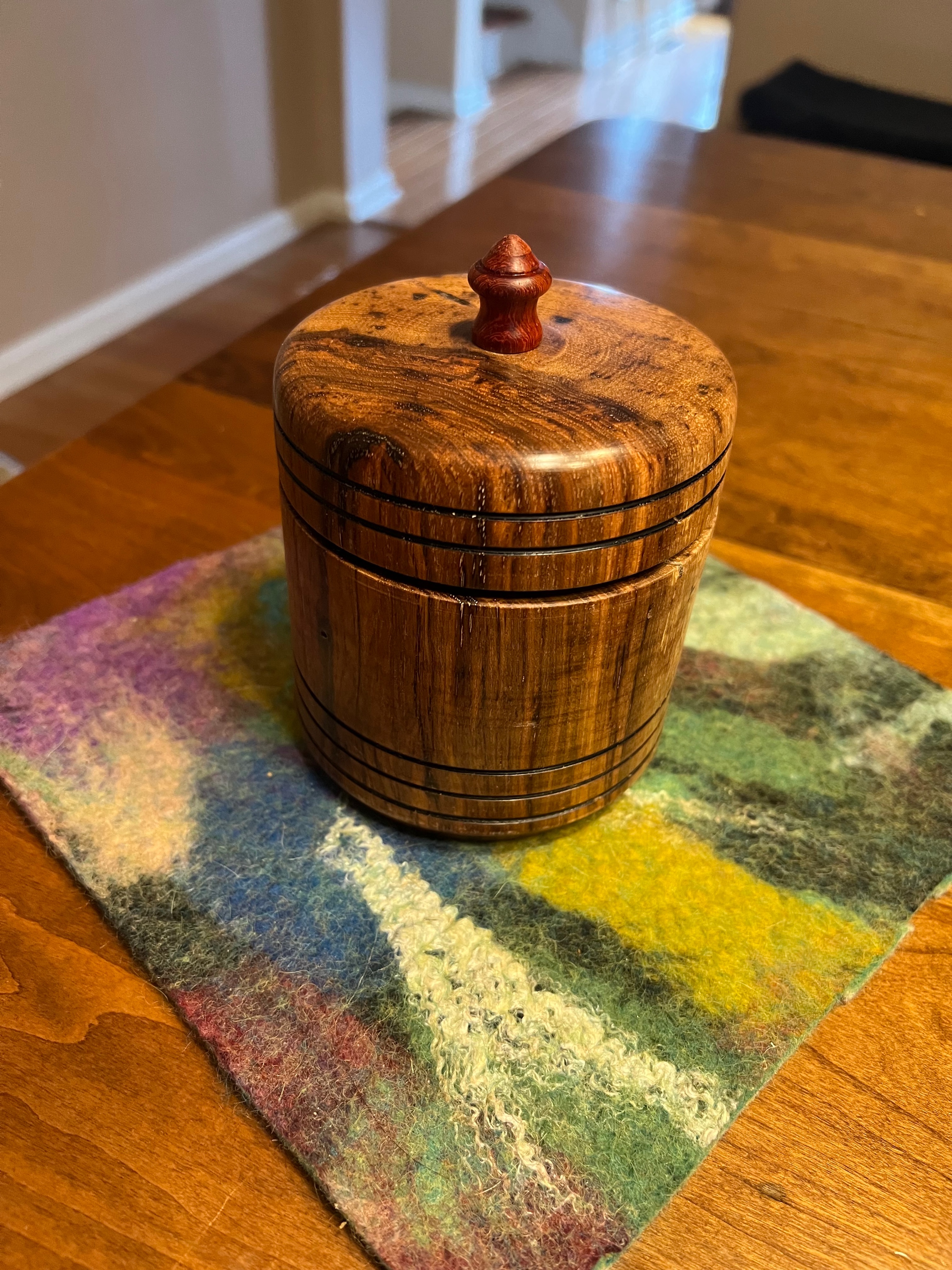 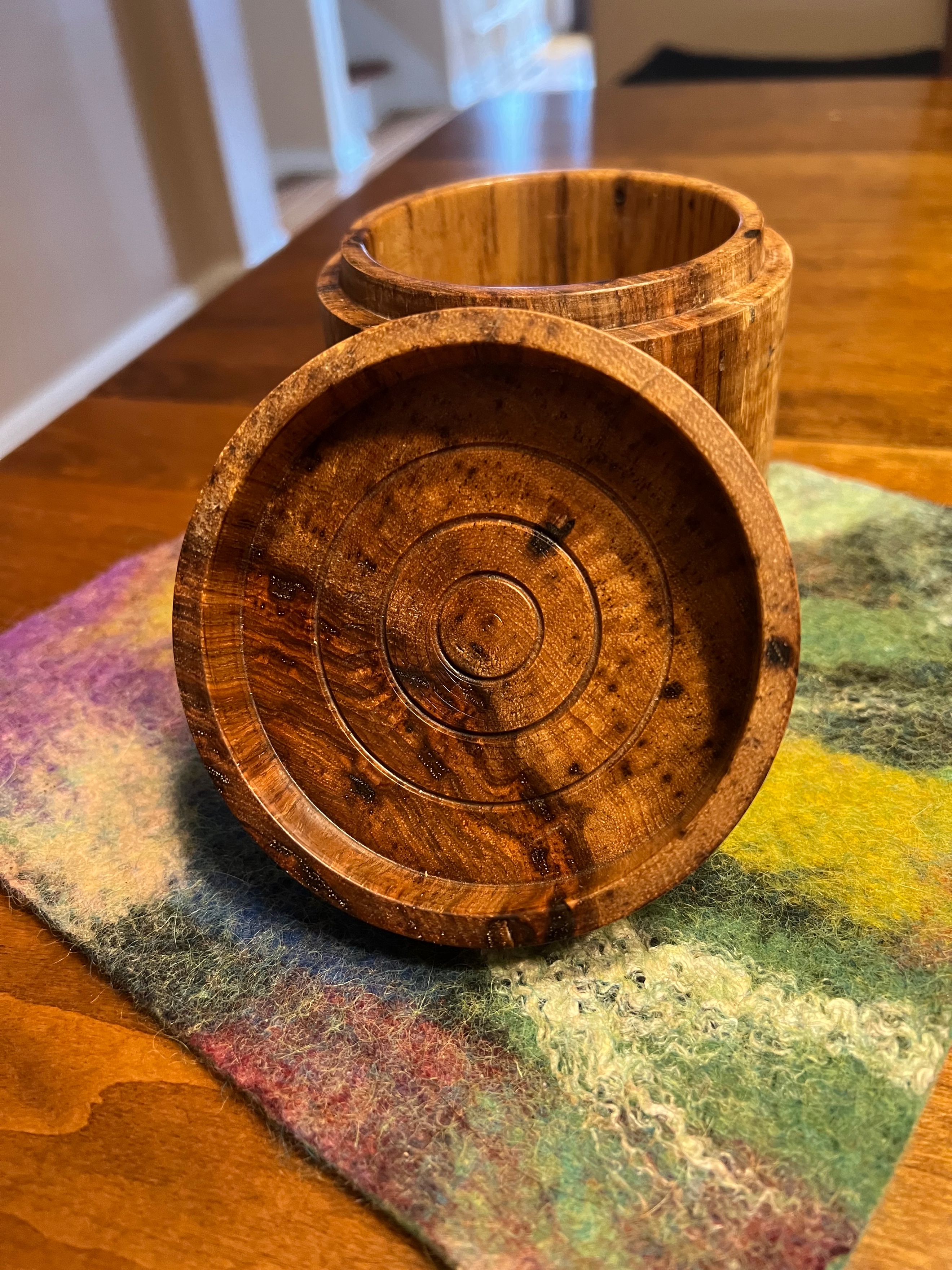 Liz BrowneA couple of Japanese Maple bud vases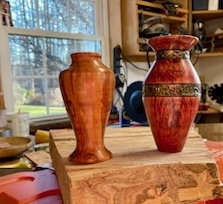 This is a spalted Maple floating bowl with a spun acrylic design on the rim …
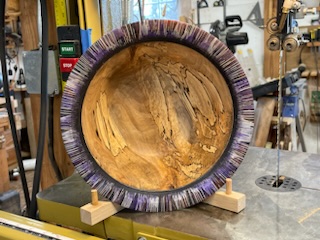 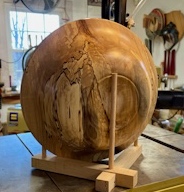 And a spalted maple plate with some Kintsugi filling to honor the ‘flaws’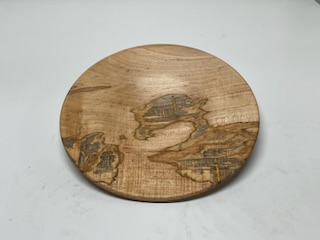 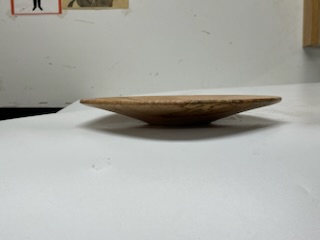 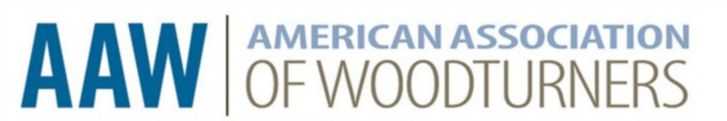 The Central Virginia Woodturners (CVW), located in the Shenandoah Valley in Crimora, VA, is an affiliate of the American Association of Woodturners, serving turners from Charlottesville to Staunton to Harrisonburg. Please visit our web site and consider joining our interactive, informative, educational, and very friendly club.Elected Officers for 2024Esteemed Staff & VolunteersPresident – Norm D’AlluraVP Programs – Tom Hansen/Jeff CorwinVP of Membership – Gary ConleySecretary – John SchmidtTreasurer – Rob BurtonSkills Center Director: Jim Oates Cheese Shop Coordinator: Donnie MaupinVideo Lead: OpenStore Manager: Buck CulverLibrarian: Jeff CorwinCVW- VA Symposium Board Members Norm D’Allura & Gary ConleyPhotographer: Bob ShiflettWebmaster: Norm D’AlluraNewsletter Editor: Norm D’Allura